  РЕГИСТРАЦИОННЫЙ СБОР     -   (цены указаны с учетом НДС) - (нужное отметьте ) Для участников выставок - /17 000 руб. Для предприятий не участвующих в выставке - /25 000 руб. Для физических лиц -         /10 000 руб.За каждый следующий проект, представленный одним участником - скидка 25%.Номинации (нужное отметьте ):  «За весомый вклад в продвижение энергосберегающих технологий и повышение энергетической безопасности» в категории:                  Промышленность                         ЖКХ «За передовое решение в помощь повышению энергоэкологической безопасности»в категории:            «Теплоснабжение»                         «Электроснабжение»            «Газоснабжение»                            «Водоснабжение»  «За успешную разработку программного обеспечения в помощь энергобезопасности» в категории:          «Газоснабжение»                              «Электроснабжение»          «Теплоснабжение»                            «Водоснабжение»Наименование продукции, представленной на конкурс_______________________________________________________     _______________________________________________________________________________________ВСЕГО К ОПЛАТЕ (с учетом НДС):Настоящая Заявка-контракт является Договором между Участником и Организатором конкурса.   Для оформления участия в конкурсе необходимо: подписанную руководителем Заявку  и прилагаемые материалы   в 2-х   экземплярах направить в адрес  Оргкомитета до 15 сентября 2023г.  На основании данной заявки Организатор выставляет   счет, который является подтверждением регистрации фирмы на участие в конкурсе. В течение 2 недель с момента выставления счета   Участник производит оплату аванса в размере не менее 30%. Остальную часть итоговой суммы – не позднее 20 сентября 2023 г.                             ЗАЯВКА-КОНТРАКТ                                 №____от____2023 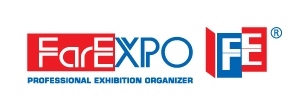                                     на участие в  конкурсе«Энергобезопасность. Лучшие решения и практики»                                                          В рамках международных специализированных выставок         «ЭНЕРГОСБЕРЕЖЕНИЕ И ЭНЕРГОЭФФЕКТИВНОСТЬ. ИННОВАЦИОННЫЕ ТЕХНОЛОГИИ И ОБОРУДОВАНИЕ-2023» «РОС-ГАЗ-ЭКСПО-2023», «КОТЛЫ и ГОРЕЛКИ-2023»                                    XII Международного конгресса «Энергосбережение и Энергоэффективность. IT технологии. Энергобезопасность. Экология»                                                                              3-6 октября Санкт-ПетербургВысылается в оргкомитет конкурса до 15.09.2023 г,                                                                                                     Т/ф:718-35-37(доб.641) E-mail: skt@farexpo.ru                             ЗАЯВКА-КОНТРАКТ                                 №____от____2023                                     на участие в  конкурсе«Энергобезопасность. Лучшие решения и практики»                                                          В рамках международных специализированных выставок         «ЭНЕРГОСБЕРЕЖЕНИЕ И ЭНЕРГОЭФФЕКТИВНОСТЬ. ИННОВАЦИОННЫЕ ТЕХНОЛОГИИ И ОБОРУДОВАНИЕ-2023» «РОС-ГАЗ-ЭКСПО-2023», «КОТЛЫ и ГОРЕЛКИ-2023»                                    XII Международного конгресса «Энергосбережение и Энергоэффективность. IT технологии. Энергобезопасность. Экология»                                                                              3-6 октября Санкт-ПетербургВысылается в оргкомитет конкурса до 15.09.2023 г,                                                                                                     Т/ф:718-35-37(доб.641) E-mail: skt@farexpo.ruНазвание предприятия-участника ( разработчика)______________________________________________________________Руководитель  (Ф.И.О., должность) __________________________________________________________________________Контактное лицо (Ф.И.О., должность)  _______________________________________________________________________ Телефон: ___________________________Факс:  ___________________________________E-mail: _____________________Юридический адрес:  ______________________________________________________________________________________Почтовый адрес: __________________________________________________________________________________________ИНН фирмы  ___________________________________КПП:______________________________________________________руб.Участник: _________________________________________                                            ( полное название фирмы)Организатор:  ООО  «ФАРЭКСПО»Руководитель:                                        Генеральный директор:                                        Шость О.И.М.ПМ.П,